新座市観光ボランティアガイド協会ガイド活動ガイドライン【令和２年７月現在】新座市観光ボランティアガイド協会趣旨　当協会のガイドを安全・安心に活動するために、本指針を遵守することにより、新型コロナウイルスによる感染を防止することに努めてまいります。①　申込人数　　最大３０名まで（ガイド１名につき最大５名まで）②　ガイド活動における注意点　　・　ガイド及びお客様は、マスクを着用する。　　・　ガイド及びお客様は、ガイド実施の前日に自宅で体温を測定する。体温が３７℃以上のお客様は、グループに参加しないようにする。　　・　ガイド実施の直前は手洗い又は消毒スプレーで、お客様及びガイドの手の消毒を徹底する。③　ガイドに参加したお客様の中に感染者が出た場合は、団体の代表者を通じて事務局に報告をすること。また、ガイドが新型コロナウイルス感染症に感染した場合に備え、迅速に対応するため、参加するお客様全員の緊急連絡先等をガイド協会に提出すること。④　体調に不安があるときは、無理をせずに参加を自粛する。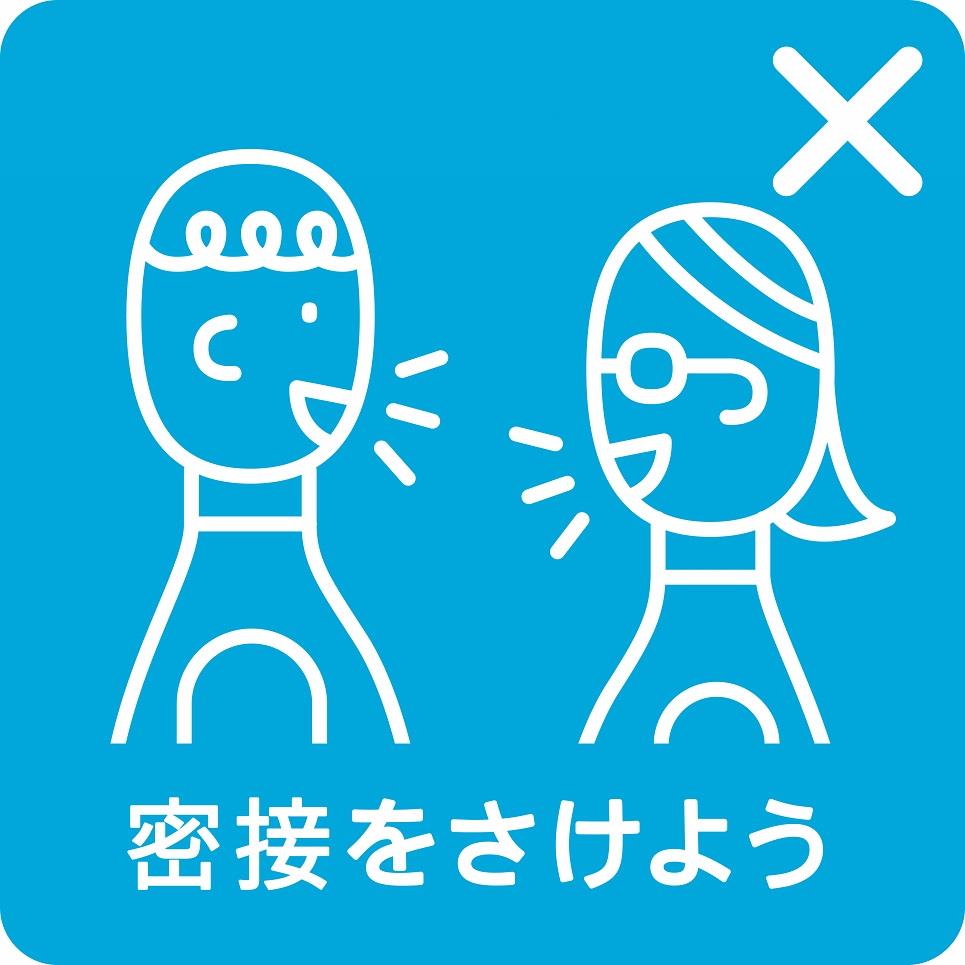 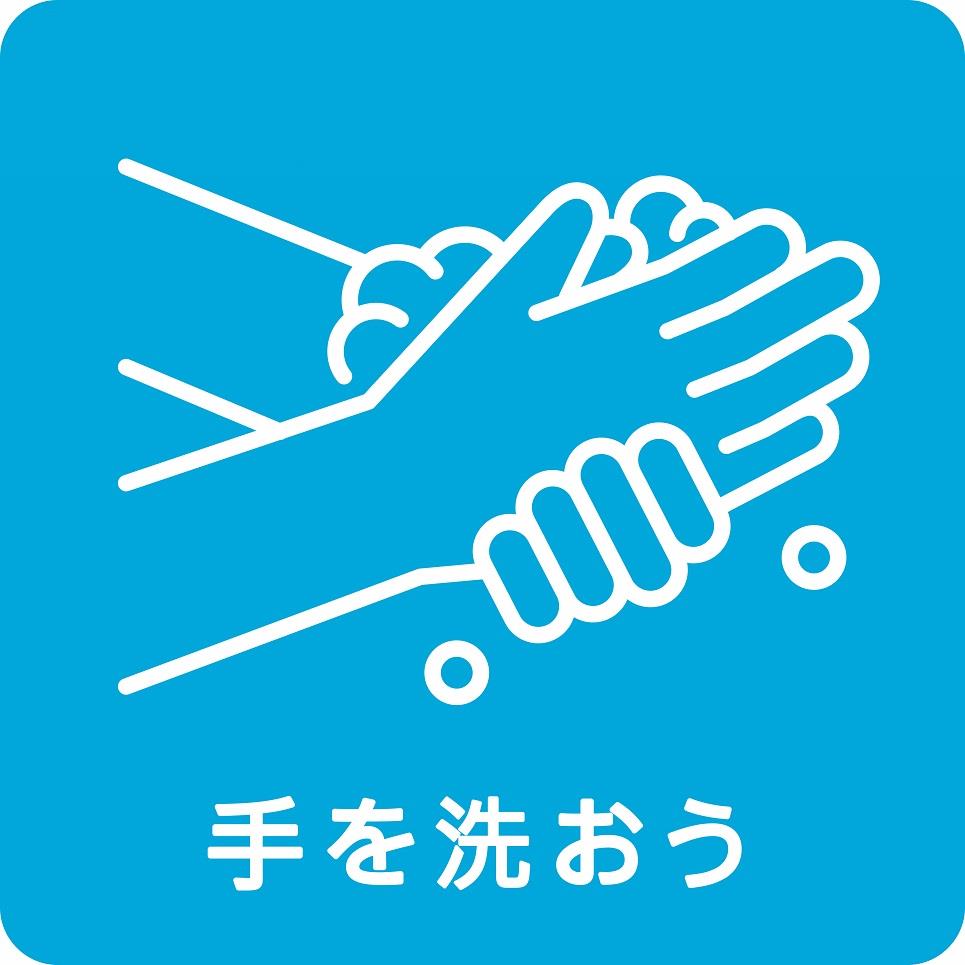 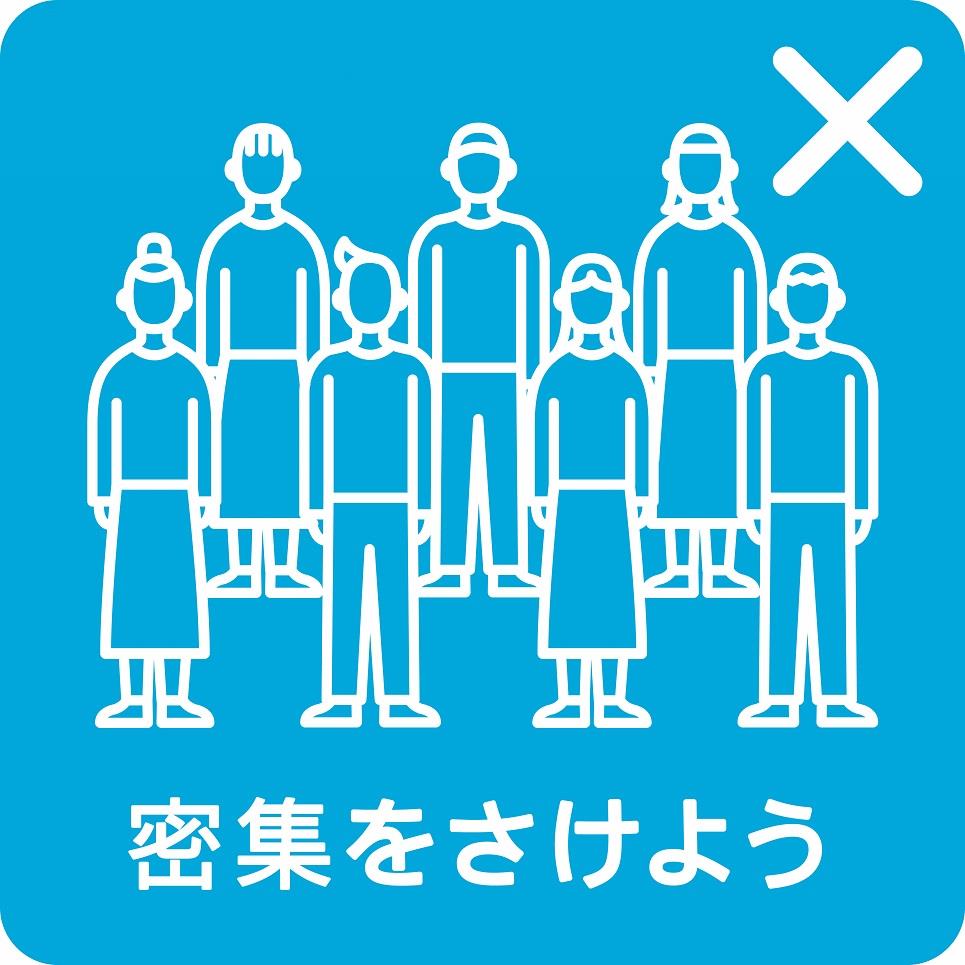 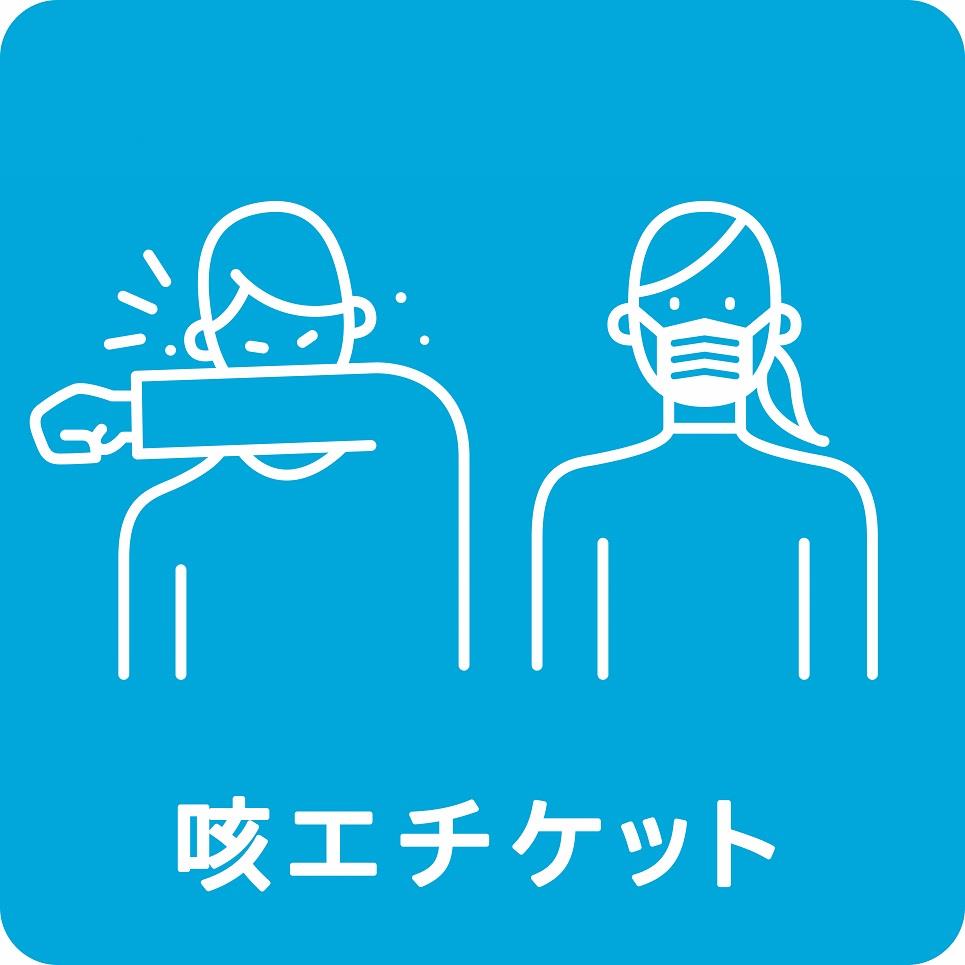 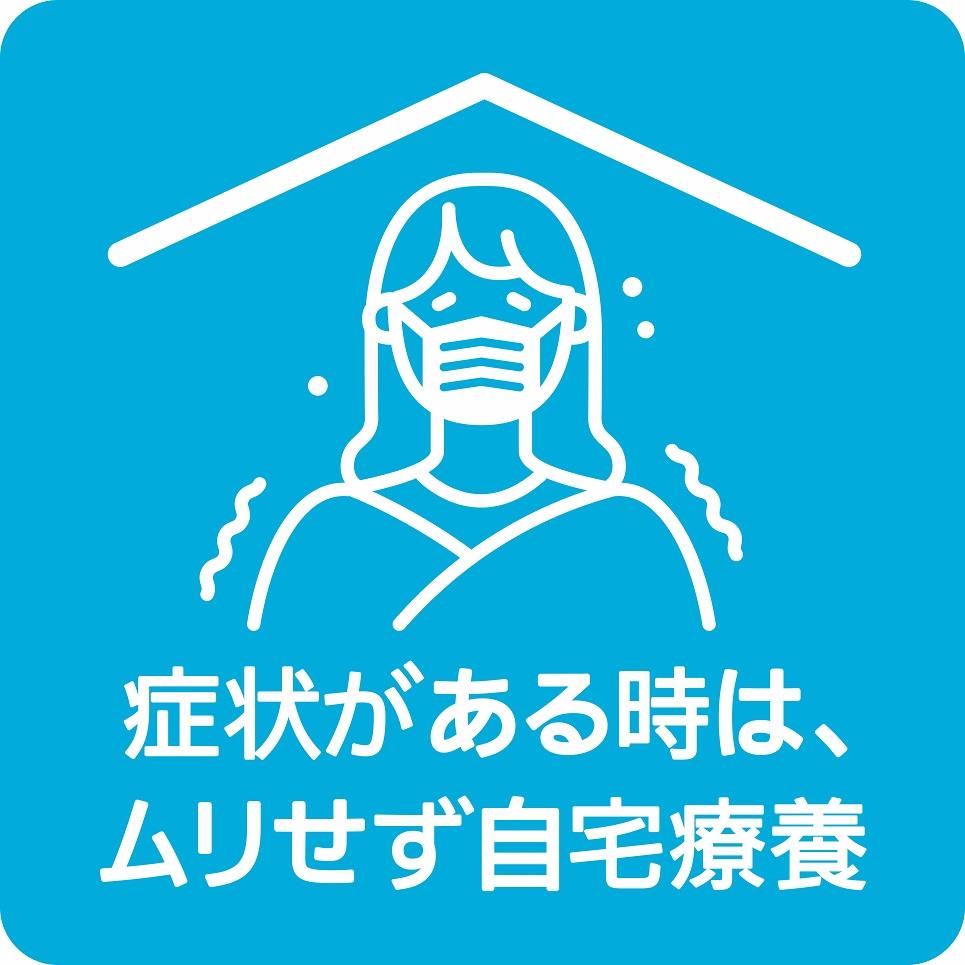 